ҠАРАР                                                                                                 РЕШЕНИЕ23 март 2023 йыл                                  №348                          23 марта 2023 годаО внесении изменений в решение №329 от 14.02.2023 года «Об утверждении Прогнозного плана (программы) приватизации муниципального имущества сельского поселения Большешадинский сельсовет муниципального района  Мишкинский район Республики Башкортостан на 2023 год»      В целях реализации Федерального закона от 21 декабря 2001 года №178-ФЗ «О приватизации государственного и муниципального имущества», Федерального закона от 22 июля 2008 года №159-ФЗ «Об особенностях отчуждения недвижимого имущества, находящегося в государственной собственности субъектов Российской Федерации или в муниципальной собственности и арендуемого субъектами малого и среднего предпринимательства, и о внесении изменений в отдельные законодательные акты Российской Федерации», руководствуясь статьями 50, 85 Федерального закона от 6 октября 2003 года №131-ФЗ «Об общих принципах организации местного самоуправления в Российской Федерации», Уставом сельского поселения Большешадинский сельсовет муниципального района Мишкинский район Республики Башкортостан, Совет сельского поселения Большешадинский сельсовет муниципального района Мишкинский район Республики Башкортостан  четвертого созыва р е ш и л:  1. Внести изменение в раздел 2 п.п 2.1 Перечень имущества муниципального района сельского поселения Большешадинский сельсовет Мишкинский район Республики Башкортостан, приватизация которого планируется в 2023 году (прилагается)   2. Контроль исполнения настоящего решения возложить на постоянную комиссию Совета сельского поселения Большешадинский сельсовет муниципального района Мишкинский район Республики Башкортостан бюджету, налогам, вопросам муниципальной собственности.  Глава сельского поселения			                	   Р.К.АллаяровРаздел 2
муниципальное имущество сельского поселения Большешадинский сельсовет муниципального района Мишкинский район Республики Башкортостан, приватизация которого планируется в 2023 году2.1. Перечень имущества муниципального района сельского поселения Большешадинский сельсовет Мишкинский район Республики Башкортостан, приватизация которого планируется в 2023 годуГлава сельского поселения			                	   Р.К.АллаяровБАШҠОРТОСТАН  РЕСПУБЛИҠАҺЫМИШКӘ РАЙОНЫМУНИЦИПАЛЬ РАЙОНЫНЫҢОЛО ШАҘЫ АУЫЛ СОВЕТЫ
АУЫЛ БИЛӘМӘҺЕ СОВЕТЫ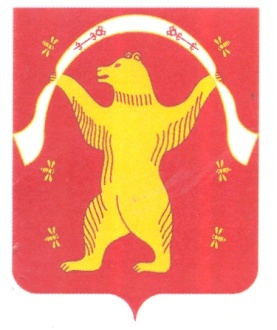 СОВЕТ СЕЛЬСКОГО ПОСЕЛЕНИЯ БОЛЬШЕШАДИНСКИЙ СЕЛЬСОВЕТ МУНИЦИПАЛЬНОГО РАЙОНА МИШКИНСКИЙ РАЙОНРЕСПУБЛИКА БАШКОРТОСТАН№ п/пНаименование имущества, кадастровый (условный) номерЮридический адрес имуществаОбщая площадь,кв. м.№ и дата регистрационной записи в ЕГРП Росреестра1Здание МТМ д.Большие Шады 02:39:070102:73РБ, Мишкинский р-н, д.Большие Шады, ул.Крупская, д.35360,9 кв.м.№ 02:39:070102:73-02.RTRIGHTS.E.93434065от 15.08.2013г.2Земельный участок д.Большие Шады, кадастровый номер 02:39:070102:198РБ, Мишкинский р-н, д.Большие Шады, ул.Крупская, д.358220 кв.м.02:39:070102:198-02/124/2023-1 от 03.03.2023